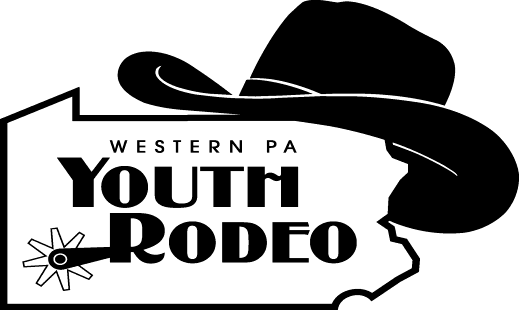 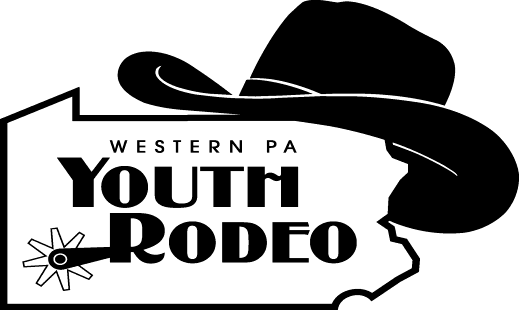 Western Pennsylvania Youth Rodeo AssociationYes! I would like to assist in promoting Youth Rodeo 20222 – 2023   Rodeo Season.Return with your tax-deductible donation by September 2022***Please attach a business card with information for us to promote your business.I/We wish to support  	(Cowboy or cowgirl’s name) 	Trophy Saddle Sponsor $1,000.00_______ Buckle Sponsor $150.00Western Pennsylvania Youth Rodeo AssociationYes! I would like to assist in promoting Youth Rodeo 2022 – 2023 Rodeo Season.Return with your tax-deductible donation by September 2022***Please attach a business card with information for us to promote your business.I/We wish to support  	(Cowboy or cowgirl’s name)_________ Trophy Saddle Sponsor $ 1,000.00_________ Buckle Sponsor     $150.00           	Event Award Sponsor $250.00		Event Award Sponsor $250.00 	½ Trophy Saddle Sponsor $500.00	_	½ Trophy Saddle Sponsor $500.00 	Company Banner $200.00 (or Renewal $100.00)		Company Banner $200.00 Banner (Renewal $100.00) 	Cowboy/Cowgirl Sponsor $200.00		Cowboy/Cowgirl Sponsor $200.00 	Scholarship Sponsor		Scholarship Sponsor          Other AmountNAME: 			 ADDRESS: 			 CITY, STATE & ZIP 			 PHONE NO. 	Please make your generous tax-deductible contribution payable to: W P Y R A · c/o P.O. Box 1034 Connellsville, Pa 15424Email your logo/artwork to charlie@decal-kreations.comOnly if you are purchasing a banner          Other AmountNAME: 		 ADDRESS: 		 CITY, STATE & ZIP 		 PHONE NO. 	 Please make your generous tax-deductible contribution payable to:W P Y R A · c/o  P.O. Box 1034 Connellsville, Pa 15425Email your logo/artwork to charlie@decal-kreations.comOnly if you are purchasing a banner